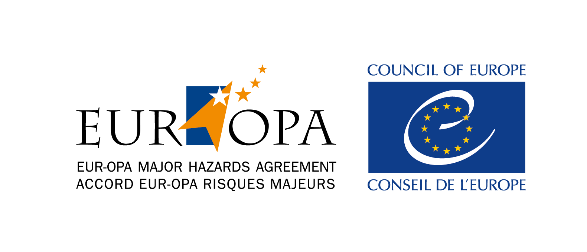 Страсбург, 11 марта 2021 г.						   AP/CAT(2020)01rev REC
										Ориг. английскийЕВРОПЕЙСКОЕ И СРЕДИЗЕМНОМОРСКОЕ СОГЛАШЕНИЕО КРУПНЫХ ОПАСНОСТЯХ
 (EUR-OPA)ПРОЕКТ РЕКОМЕНДАЦИЯПоддержка и защита лиц с ограниченными возможностями в условиях вирусных или иных патогенных пандемий, а также прочих биологических бедствийПредставлен для принятия на 14-й Министерской конференции 24 ноября 2021 г. в Матозиньюше, ПортугалияКомитет постоянных представителей Европейского и средиземноморского соглашения о крупных опасностях (EUR-OPA),Ссылаясь на свою рекомендацию 2013 - 1 о включении проблематики лиц с ограниченными возможностями здоровья в деятельность по обеспечению готовности к стихийным бедствиям и реагированию на них, принятую на 64-м совещании Комитета постоянных представителей Европейского и средиземноморского соглашения о крупных опасностях (EUR-OPA), проходившем 24-25 октября 2013 года в Париже, Франция;Принимая во внимание Соображения, связанные с инвалидностью, в условиях вспышки COVID-19, опубликованные Всемирной организацией здравоохранения 2 июня 2020 года;Принимая во внимание Заявление о толковании права на охрану здоровья в условиях пандемии, принятое Европейским комитетом социальных прав 21 апреля 2020 года;Ссылаясь на свою резолюцию 2020-1, принятую 3 ноября 2020 года и признающую включение биологических опасностей в сферу Частичного соглашения EUR-OPA;Признавая, что лица с ограниченными возможностями пользуются основополагающим правом на защиту от бедствий, в том числе вызванных вирусными или другими патогенными пандемиями, а также прочими биологическими рисками, и это право сопоставимо с аналогичным правом, которым пользуются все прочие группы населения;Стремясь содействовать формированию более комплексного, эффективного и действенного подхода государственных органов и медицинских работников к обеспечению надлежащей защиты лиц с ограниченными возможностями в период биологических катастроф и чрезвычайных ситуаций;С интересом отмечая подготовленный по поручению Соглашения доклад «Лица с ограниченными возможностями в условиях вирусных пандемий: на примере COVID-19»;Рекомендует государствам-членам Европейского и средиземноморского соглашения о крупных опасностях (EUR-OPA):Разработать и продвигать национальные стандарты в сфере защиты лиц с ограниченными возможностями и ухода за ними, в частности путем обеспечения доступности информации по вопросам здравоохранения, а также доступности медицинских учреждений для лиц со всеми формами инвалидности, включая медицинские услуги по тестированию и изоляции, в частности, при катастрофах и чрезвычайных ситуациях;На основе консультаций с лицами с ограниченными возможностями и их представителями провести анализ национальной политики по снижению опасности биологических катастроф, а также процессов планирования, учебных программ и практики реагирования на чрезвычайные ситуации, с тем чтобы предусмотреть конкретные меры по снижению уязвимости и подверженности биологическим бедствиям лиц с ограниченными возможностями;Внести изменения в кодекс медицинской этики, а также в этические кодексы других профессий в целях обеспечения оказания медицинской помощи при биологических бедствиях в полном соответствии с положениями статьи 25 Конвенции ООН о правах инвалидов, а также с правовой практикой Комитета ООН по правам инвалидов, не допуская дискриминации в отношении лиц с ограниченными возможностями.  Обеспечить, чтобы меры по противодействию биологическим катастрофам обеспечивали лицам с ограниченными возможностями доступ к гибким графикам работы, учитывающим их форму инвалидности и потенциально повышенную уязвимость; оказывать надлежащую поддержку лицам, осуществляющим уход, в том числе членам семьи, в частности путем предоставления им гибких графиков работы и принятия других конкретных мер по защите занятости, оказывая им соответствующую моральную поддержку, которая могла бы уменьшить их психическое напряжение;Поддерживать инициативы Соглашения о крупных опасностях EUR-OPA, направленные на продвижение инклюзивных стратегий уменьшения опасности биологических бедствий для лиц с ограниченными возможностями в государствах-членах, в частности путем принятия соответствующих норм, а также проведения мероприятий по обмену опытом, повышению осведомленности, осуществлению учебных программ и пропаганде передовой практики;Комитет предлагает Секретариату представить рекомендацию 2020-1 Комитету министров для информации и возможного распространения среди всех государств-членов Совета Европы.